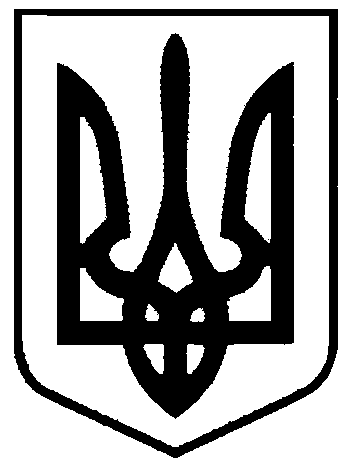 СВАТІВСЬКА МІСЬКА РАДАСЬОМОГО СКЛИКАННЯДВАДЦЯТЬ ШОСТА  СЕСІЯРІШЕННЯвід  ________________   2018 р.    	                          м. Сватове                        № 26/           Про затвердження  переліку об’єктів, видів суспільно корисних оплачуваних  та підприємств м. Сватове для осіб, на яких судом накладено адміністративне стягнення у вигляді суспільно корисних оплачуваних робіт, на 2019 рік.Розглянувши звернення начальника Сватівського районного відділу з питань пробації Північно-Східного міжрегіонального управління з питань виконання кримінальних покарань та пробації Міністерства юстиції  від 09.02.2018  року № 64/297, на виконання вимог ст. 311, 3251 Кодексу України про адміністративні правопорушення, керуючись ст. 25 Закону України «Про місцеве самоврядування в Україні»,СВАТІВСЬКА МІСЬКА РАДАВИРІШИЛА:Затвердити перелік об’єктів м. Сватове, на яких можуть відбуватися суспільно корисні оплачувані роботи на 2019 рік ( додаток 1).Затвердити  перелік  видів суспільно корисних оплачуваних робіт, які можуть виконуватись із залученням порушників, на яких накладено адміністративне стягнення на 2019 рік. (додаток 2).Затвердити підприємства м. Сватове, на яких можуть проводитися суспільно корисні оплачувані роботи: КП «Сватове-благоустрій».Курівнику підприємства Беденко І.В. забезпечити:Контроль за виконанням адміністративного стягнення у вигляді суспільно корисних оплачуваних  робіт, визначених за ним;Своєчасне повідомлення Сватівського районного відділу з питань пробації Північно-Східного міжрегіонального управління з питань виконання кримінальних покарань та пробації Міністерства юстиції про ухилення порушника від суспільно корисних оплачуваних робіт;Ведення обліку та інформування  начальника Сватівського районного відділу з питань пробації Північно-Східного міжрегіонального управління з питань виконання кримінальних покарань  та пробації Міністерства юстиції  про кількість відпрацьованих порушником годин;Нарахування плати порушнику за виконання суспільно корисних оплачуваних робіт та перерахування її на відповідний рахунок органу державної виконавчої служби для подальшого погашення заборгованості зі сплати аліментів;Призначення відповідальних осіб, які повинні здійснювати контроль за виконанням адміністративних стягнень у вигляді суспільно корисних оплачуваних робіт. Контроль за виконанням цього рішення покласти на постійну депутатську комісію з питань дотримання прав людини, законності, правопорядку, інформації та депутатської етики.Сватівський міський голова                                        Є.В. Рибалко                        Додаток 1. до рішення Сватівської міської радивід _____________ № _________Перелік об’єктів м. Сватове, на яких можуть проводитись суспільно-корисні оплачувані роботиСекретар ради                                                          Д.О. РоманенкоДодаток 2до рішення Сватівської міської радивід _____________ № _________Перелік видів суспільно корисних оплачуваних робіт, які можуть виконуватись із залученням порушників на яких накладено адміністративного стягненняСекретар ради                                                          Д.О. Романенко№ п/пНайменування об’єкту1Територія парків, скверів, площ, спортивних майданчиків, дитячих майданчиків, кладовищ, зон відпочинку та туризму.2Вулично – дорожня мережа, тротуари, алеї.3Інші об’єкти комунального господарства№ п/пВиди суспільно корисних оплачуваних робіт1Благоустрій та озеленення території міста, кладовищ, зон відпочинку та туризму, придорожніх смуг відповідно до Порядку проведення ремонту та утримання об'єктів міського благоустрою.2Ліквідація неорганізованих (стихійних) звалищ сміття, навантаження негабаритного сміття, гілля.3Очистка від снігу, ожеледиці, льоду тротуарів, зупинок громадського транспорту.4Прибирання від хмизу та гілок об'єктів, де проводились роботи із обрізки зелених насаджень.5Участь у ліквідації наслідків стихійних явищ, епізоотії, епіфітотії.6Прибирання території дитячих та спортивних майданчиків.7Благоустрій та ремонт малих архітектурних форм.8Ремонт вулично-дорожньої мережі: копання водовідвідних канав, влаштування тимчасових водовідвідних лотків, розкопка траншей водопровідних мереж, фарбування транспортних та пішохідних огорож.9Відновлення пам’ятників архітектури: реконструкція пам’ятників садово-паркової культури; очистка гідроспоруд; догляд за рослинами (прополка, підсадка рослин, полив); висадка дерев, кущів,  квітів; скошування газонів; перекопування ґрунту перед відновлювальними посадками.10Інші види загальнодоступних суспільно корисних оплачуваних робіт, які мають суспільно корисну спрямованість.